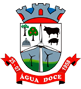 ESTADO DE SANTA CATARINAESTADO DE SANTA CATARINAESTADO DE SANTA CATARINAESTADO DE SANTA CATARINAESTADO DE SANTA CATARINAESTADO DE SANTA CATARINAESTADO DE SANTA CATARINAESTADO DE SANTA CATARINAESTADO DE SANTA CATARINAESTADO DE SANTA CATARINAPágina: 1Página: 1Página: 1Página: 1Página: 1Página: 1/1ESTADO DE SANTA CATARINAESTADO DE SANTA CATARINAESTADO DE SANTA CATARINAESTADO DE SANTA CATARINAESTADO DE SANTA CATARINAESTADO DE SANTA CATARINAESTADO DE SANTA CATARINAESTADO DE SANTA CATARINAESTADO DE SANTA CATARINAESTADO DE SANTA CATARINAData:Data:Data:Data:MUNICÍPIO DE ÁGUA DOCEMUNICÍPIO DE ÁGUA DOCEMUNICÍPIO DE ÁGUA DOCEMUNICÍPIO DE ÁGUA DOCEMUNICÍPIO DE ÁGUA DOCEMUNICÍPIO DE ÁGUA DOCEMUNICÍPIO DE ÁGUA DOCEMUNICÍPIO DE ÁGUA DOCEMUNICÍPIO DE ÁGUA DOCEMUNICÍPIO DE ÁGUA DOCEData:Data:Data:Data:MUNICÍPIO DE ÁGUA DOCEMUNICÍPIO DE ÁGUA DOCEMUNICÍPIO DE ÁGUA DOCEMUNICÍPIO DE ÁGUA DOCEMUNICÍPIO DE ÁGUA DOCEMUNICÍPIO DE ÁGUA DOCEMUNICÍPIO DE ÁGUA DOCEMUNICÍPIO DE ÁGUA DOCEMUNICÍPIO DE ÁGUA DOCEMUNICÍPIO DE ÁGUA DOCEExercício deExercício deExercício deExercício deExercício deExercício deExercício deDemonstrativo da Execução da DespesaDemonstrativo da Execução da DespesaDemonstrativo da Execução da DespesaDemonstrativo da Execução da DespesaDemonstrativo da Execução da DespesaDemonstrativo da Execução da DespesaExercício deExercício deExercício deExercício deExercício deExercício deExercício deDemonstrativo da Execução da DespesaDemonstrativo da Execução da DespesaDemonstrativo da Execução da DespesaDemonstrativo da Execução da DespesaDemonstrativo da Execução da DespesaDemonstrativo da Execução da Despesa3° Bimestre3° Bimestre3° Bimestre3° Bimestre3° Bimestre3° Bimestre3° Bimestre3° Bimestre3° Bimestre3° Bimestre3° BimestreENTIDADE(S): FUNDO MUNICIPAL DE DEFESA CIVIL DE ÁGUA DOCEENTIDADE(S): FUNDO MUNICIPAL DE DEFESA CIVIL DE ÁGUA DOCEENTIDADE(S): FUNDO MUNICIPAL DE DEFESA CIVIL DE ÁGUA DOCEENTIDADE(S): FUNDO MUNICIPAL DE DEFESA CIVIL DE ÁGUA DOCEENTIDADE(S): FUNDO MUNICIPAL DE DEFESA CIVIL DE ÁGUA DOCEENTIDADE(S): FUNDO MUNICIPAL DE DEFESA CIVIL DE ÁGUA DOCEENTIDADE(S): FUNDO MUNICIPAL DE DEFESA CIVIL DE ÁGUA DOCEENTIDADE(S): FUNDO MUNICIPAL DE DEFESA CIVIL DE ÁGUA DOCEENTIDADE(S): FUNDO MUNICIPAL DE DEFESA CIVIL DE ÁGUA DOCEENTIDADE(S): FUNDO MUNICIPAL DE DEFESA CIVIL DE ÁGUA DOCEENTIDADE(S): FUNDO MUNICIPAL DE DEFESA CIVIL DE ÁGUA DOCEENTIDADE(S): FUNDO MUNICIPAL DE DEFESA CIVIL DE ÁGUA DOCEENTIDADE(S): FUNDO MUNICIPAL DE DEFESA CIVIL DE ÁGUA DOCEENTIDADE(S): FUNDO MUNICIPAL DE DEFESA CIVIL DE ÁGUA DOCEENTIDADE(S): FUNDO MUNICIPAL DE DEFESA CIVIL DE ÁGUA DOCE3° Bimestre3° Bimestre3° Bimestre3° Bimestre3° Bimestre3° Bimestre3° Bimestre3° Bimestre3° Bimestre3° Bimestre3° BimestreENTIDADE(S): FUNDO MUNICIPAL DE DEFESA CIVIL DE ÁGUA DOCEENTIDADE(S): FUNDO MUNICIPAL DE DEFESA CIVIL DE ÁGUA DOCEENTIDADE(S): FUNDO MUNICIPAL DE DEFESA CIVIL DE ÁGUA DOCEENTIDADE(S): FUNDO MUNICIPAL DE DEFESA CIVIL DE ÁGUA DOCEENTIDADE(S): FUNDO MUNICIPAL DE DEFESA CIVIL DE ÁGUA DOCEENTIDADE(S): FUNDO MUNICIPAL DE DEFESA CIVIL DE ÁGUA DOCEENTIDADE(S): FUNDO MUNICIPAL DE DEFESA CIVIL DE ÁGUA DOCEENTIDADE(S): FUNDO MUNICIPAL DE DEFESA CIVIL DE ÁGUA DOCEENTIDADE(S): FUNDO MUNICIPAL DE DEFESA CIVIL DE ÁGUA DOCEENTIDADE(S): FUNDO MUNICIPAL DE DEFESA CIVIL DE ÁGUA DOCEENTIDADE(S): FUNDO MUNICIPAL DE DEFESA CIVIL DE ÁGUA DOCEENTIDADE(S): FUNDO MUNICIPAL DE DEFESA CIVIL DE ÁGUA DOCEENTIDADE(S): FUNDO MUNICIPAL DE DEFESA CIVIL DE ÁGUA DOCEENTIDADE(S): FUNDO MUNICIPAL DE DEFESA CIVIL DE ÁGUA DOCEENTIDADE(S): FUNDO MUNICIPAL DE DEFESA CIVIL DE ÁGUA DOCECódigosCódigosCódigosCódigosCódigosCódigosCódigosCódigosEspecificaçõesEspecificaçõesEspecificaçõesEspecificaçõesCréditos AutorizadosCréditos AutorizadosDespesa EmpenhadaDespesa EmpenhadaDespesa EmpenhadaSaldo a EmpenharDespesa Liquidada Despesa Liquidada Despesa Liquidada Despesa Liquidada Despesa Liquidada Despesa Liquidada Saldos de EmpenhosSaldos de EmpenhosSaldos de EmpenhosSaldos de EmpenhosSaldos de EmpenhosSaldos de EmpenhosSaldos de EmpenhosSaldos de EmpenhosCódigosCódigosCódigosCódigosCódigosCódigosCódigosCódigosEspecificaçõesEspecificaçõesEspecificaçõesEspecificaçõesCréditos AutorizadosCréditos AutorizadosNo PeríodoNo PeríodoAté o PeríodoSaldo a EmpenharNo PeríodoAté o PeríodoAté o PeríodoAté o PeríodoAté o PeríodoAté o PeríodoSaldos de EmpenhosSaldos de EmpenhosSaldos de EmpenhosSaldos de EmpenhosSaldos de EmpenhosSaldos de EmpenhosSaldos de EmpenhosSaldos de EmpenhosENTIDADE: FUNDO MUNICIPAL DE DEFESA CIVIL DE ÁGUA DOCEENTIDADE: FUNDO MUNICIPAL DE DEFESA CIVIL DE ÁGUA DOCEENTIDADE: FUNDO MUNICIPAL DE DEFESA CIVIL DE ÁGUA DOCEENTIDADE: FUNDO MUNICIPAL DE DEFESA CIVIL DE ÁGUA DOCEENTIDADE: FUNDO MUNICIPAL DE DEFESA CIVIL DE ÁGUA DOCEENTIDADE: FUNDO MUNICIPAL DE DEFESA CIVIL DE ÁGUA DOCEENTIDADE: FUNDO MUNICIPAL DE DEFESA CIVIL DE ÁGUA DOCEENTIDADE: FUNDO MUNICIPAL DE DEFESA CIVIL DE ÁGUA DOCEENTIDADE: FUNDO MUNICIPAL DE DEFESA CIVIL DE ÁGUA DOCEENTIDADE: FUNDO MUNICIPAL DE DEFESA CIVIL DE ÁGUA DOCEENTIDADE: FUNDO MUNICIPAL DE DEFESA CIVIL DE ÁGUA DOCEENTIDADE: FUNDO MUNICIPAL DE DEFESA CIVIL DE ÁGUA DOCE16.000 - COMISSÃO MUNICIPAL DE DEFESA  CIVIL16.000 - COMISSÃO MUNICIPAL DE DEFESA  CIVIL16.000 - COMISSÃO MUNICIPAL DE DEFESA  CIVIL16.000 - COMISSÃO MUNICIPAL DE DEFESA  CIVIL16.000 - COMISSÃO MUNICIPAL DE DEFESA  CIVIL16.000 - COMISSÃO MUNICIPAL DE DEFESA  CIVIL16.000 - COMISSÃO MUNICIPAL DE DEFESA  CIVIL16.000 - COMISSÃO MUNICIPAL DE DEFESA  CIVIL16.000 - COMISSÃO MUNICIPAL DE DEFESA  CIVIL16.000 - COMISSÃO MUNICIPAL DE DEFESA  CIVIL16.000 - COMISSÃO MUNICIPAL DE DEFESA  CIVIL16.000 - COMISSÃO MUNICIPAL DE DEFESA  CIVIL432.009,60432.009,6058.134,3458.134,34171.493,44260.516,1673.084,76161.996,77161.996,77161.996,77161.996,77161.996,779.496,679.496,679.496,679.496,679.496,679.496,679.496,679.496,6716.001 - COMISSÃO MUNICIPAL DE DEFESA CIVIL16.001 - COMISSÃO MUNICIPAL DE DEFESA CIVIL16.001 - COMISSÃO MUNICIPAL DE DEFESA CIVIL16.001 - COMISSÃO MUNICIPAL DE DEFESA CIVIL16.001 - COMISSÃO MUNICIPAL DE DEFESA CIVIL16.001 - COMISSÃO MUNICIPAL DE DEFESA CIVIL16.001 - COMISSÃO MUNICIPAL DE DEFESA CIVIL16.001 - COMISSÃO MUNICIPAL DE DEFESA CIVIL16.001 - COMISSÃO MUNICIPAL DE DEFESA CIVIL16.001 - COMISSÃO MUNICIPAL DE DEFESA CIVIL16.001 - COMISSÃO MUNICIPAL DE DEFESA CIVIL16.001 - COMISSÃO MUNICIPAL DE DEFESA CIVIL432.009,60432.009,6058.134,3458.134,34171.493,44260.516,1673.084,76161.996,77161.996,77161.996,77161.996,77161.996,779.496,679.496,679.496,679.496,679.496,679.496,679.496,679.496,6716.001.06 - SEGURANÇA PÚBLICA16.001.06 - SEGURANÇA PÚBLICA16.001.06 - SEGURANÇA PÚBLICA16.001.06 - SEGURANÇA PÚBLICA16.001.06 - SEGURANÇA PÚBLICA16.001.06 - SEGURANÇA PÚBLICA16.001.06 - SEGURANÇA PÚBLICA16.001.06 - SEGURANÇA PÚBLICA16.001.06 - SEGURANÇA PÚBLICA16.001.06 - SEGURANÇA PÚBLICA16.001.06 - SEGURANÇA PÚBLICA16.001.06 - SEGURANÇA PÚBLICA430.009,60430.009,6058.134,3458.134,34171.493,44258.516,1673.084,76161.996,77161.996,77161.996,77161.996,77161.996,779.496,679.496,679.496,679.496,679.496,679.496,679.496,679.496,6716.001.06.182 - DEFESA CIVIL16.001.06.182 - DEFESA CIVIL16.001.06.182 - DEFESA CIVIL16.001.06.182 - DEFESA CIVIL16.001.06.182 - DEFESA CIVIL16.001.06.182 - DEFESA CIVIL16.001.06.182 - DEFESA CIVIL16.001.06.182 - DEFESA CIVIL16.001.06.182 - DEFESA CIVIL16.001.06.182 - DEFESA CIVIL16.001.06.182 - DEFESA CIVIL16.001.06.182 - DEFESA CIVIL430.009,60430.009,6058.134,3458.134,34171.493,44258.516,1673.084,76161.996,77161.996,77161.996,77161.996,77161.996,779.496,679.496,679.496,679.496,679.496,679.496,679.496,679.496,6716.001.06.182.26 - DEFESA CIVIL16.001.06.182.26 - DEFESA CIVIL16.001.06.182.26 - DEFESA CIVIL16.001.06.182.26 - DEFESA CIVIL16.001.06.182.26 - DEFESA CIVIL16.001.06.182.26 - DEFESA CIVIL16.001.06.182.26 - DEFESA CIVIL16.001.06.182.26 - DEFESA CIVIL16.001.06.182.26 - DEFESA CIVIL16.001.06.182.26 - DEFESA CIVIL16.001.06.182.26 - DEFESA CIVIL16.001.06.182.26 - DEFESA CIVIL430.009,60430.009,6058.134,3458.134,34171.493,44258.516,1673.084,76161.996,77161.996,77161.996,77161.996,77161.996,779.496,679.496,679.496,679.496,679.496,679.496,679.496,679.496,6706.182.26.2053 - MANUTENÇÃO FUNDO MUN. DE DEFESA CIVIL06.182.26.2053 - MANUTENÇÃO FUNDO MUN. DE DEFESA CIVIL06.182.26.2053 - MANUTENÇÃO FUNDO MUN. DE DEFESA CIVIL06.182.26.2053 - MANUTENÇÃO FUNDO MUN. DE DEFESA CIVIL06.182.26.2053 - MANUTENÇÃO FUNDO MUN. DE DEFESA CIVIL06.182.26.2053 - MANUTENÇÃO FUNDO MUN. DE DEFESA CIVIL06.182.26.2053 - MANUTENÇÃO FUNDO MUN. DE DEFESA CIVIL06.182.26.2053 - MANUTENÇÃO FUNDO MUN. DE DEFESA CIVIL06.182.26.2053 - MANUTENÇÃO FUNDO MUN. DE DEFESA CIVIL06.182.26.2053 - MANUTENÇÃO FUNDO MUN. DE DEFESA CIVIL06.182.26.2053 - MANUTENÇÃO FUNDO MUN. DE DEFESA CIVIL06.182.26.2053 - MANUTENÇÃO FUNDO MUN. DE DEFESA CIVIL430.009,60430.009,6058.134,3458.134,34171.493,44258.516,1673.084,76161.996,77161.996,77161.996,77161.996,77161.996,779.496,679.496,679.496,679.496,679.496,679.496,679.496,679.496,67113.1.90.00.00.00.00.00 - APLICACOES DIRETAS3.1.90.00.00.00.00.00 - APLICACOES DIRETAS3.1.90.00.00.00.00.00 - APLICACOES DIRETAS3.1.90.00.00.00.00.00 - APLICACOES DIRETAS3.1.90.00.00.00.00.00 - APLICACOES DIRETAS3.1.90.00.00.00.00.00 - APLICACOES DIRETAS3.1.90.00.00.00.00.00 - APLICACOES DIRETAS3.1.90.00.00.00.00.00 - APLICACOES DIRETAS3.1.90.00.00.00.00.00 - APLICACOES DIRETAS3.1.90.00.00.00.00.00 - APLICACOES DIRETAS178.000,00178.000,0039.563,1939.563,19102.597,5575.402,4539.563,19102.597,55102.597,55102.597,55102.597,55102.597,550,000,000,000,000,000,000,000,000.1.00.0095 - RECURSOS DE IMPOSTOS - .SIMA0.1.00.0095 - RECURSOS DE IMPOSTOS - .SIMA0.1.00.0095 - RECURSOS DE IMPOSTOS - .SIMA0.1.00.0095 - RECURSOS DE IMPOSTOS - .SIMA0.1.00.0095 - RECURSOS DE IMPOSTOS - .SIMA0.1.00.0095 - RECURSOS DE IMPOSTOS - .SIMA0.1.00.0095 - RECURSOS DE IMPOSTOS - .SIMA0.1.00.0095 - RECURSOS DE IMPOSTOS - .SIMA0.1.00.0095 - RECURSOS DE IMPOSTOS - .SIMA0.1.00.0095 - RECURSOS DE IMPOSTOS - .SIMA0.1.00.0095 - RECURSOS DE IMPOSTOS - .SIMA0.1.00.0095 - RECURSOS DE IMPOSTOS - .SIMA178.000,00178.000,0039.563,1939.563,19102.597,5575.402,4539.563,19102.597,55102.597,55102.597,55102.597,55102.597,550,000,000,000,000,000,000,000,00223.1.91.00.00.00.00.00 - APLICAÇÕES DIRETAS - OPER.INTRA-ORÇAMENTÁRIAS3.1.91.00.00.00.00.00 - APLICAÇÕES DIRETAS - OPER.INTRA-ORÇAMENTÁRIAS3.1.91.00.00.00.00.00 - APLICAÇÕES DIRETAS - OPER.INTRA-ORÇAMENTÁRIAS3.1.91.00.00.00.00.00 - APLICAÇÕES DIRETAS - OPER.INTRA-ORÇAMENTÁRIAS3.1.91.00.00.00.00.00 - APLICAÇÕES DIRETAS - OPER.INTRA-ORÇAMENTÁRIAS3.1.91.00.00.00.00.00 - APLICAÇÕES DIRETAS - OPER.INTRA-ORÇAMENTÁRIAS3.1.91.00.00.00.00.00 - APLICAÇÕES DIRETAS - OPER.INTRA-ORÇAMENTÁRIAS3.1.91.00.00.00.00.00 - APLICAÇÕES DIRETAS - OPER.INTRA-ORÇAMENTÁRIAS3.1.91.00.00.00.00.00 - APLICAÇÕES DIRETAS - OPER.INTRA-ORÇAMENTÁRIAS3.1.91.00.00.00.00.00 - APLICAÇÕES DIRETAS - OPER.INTRA-ORÇAMENTÁRIAS3.500,003.500,00656,59656,591.911,621.588,38656,591.911,621.911,621.911,621.911,621.911,620,000,000,000,000,000,000,000,000.1.00.0095 - RECURSOS DE IMPOSTOS - .SIMA0.1.00.0095 - RECURSOS DE IMPOSTOS - .SIMA0.1.00.0095 - RECURSOS DE IMPOSTOS - .SIMA0.1.00.0095 - RECURSOS DE IMPOSTOS - .SIMA0.1.00.0095 - RECURSOS DE IMPOSTOS - .SIMA0.1.00.0095 - RECURSOS DE IMPOSTOS - .SIMA0.1.00.0095 - RECURSOS DE IMPOSTOS - .SIMA0.1.00.0095 - RECURSOS DE IMPOSTOS - .SIMA0.1.00.0095 - RECURSOS DE IMPOSTOS - .SIMA0.1.00.0095 - RECURSOS DE IMPOSTOS - .SIMA0.1.00.0095 - RECURSOS DE IMPOSTOS - .SIMA0.1.00.0095 - RECURSOS DE IMPOSTOS - .SIMA3.500,003.500,00656,59656,591.911,621.588,38656,591.911,621.911,621.911,621.911,621.911,620,000,000,000,000,000,000,000,00333.3.90.00.00.00.00.00 - APLICACOES DIRETAS3.3.90.00.00.00.00.00 - APLICACOES DIRETAS3.3.90.00.00.00.00.00 - APLICACOES DIRETAS3.3.90.00.00.00.00.00 - APLICACOES DIRETAS3.3.90.00.00.00.00.00 - APLICACOES DIRETAS3.3.90.00.00.00.00.00 - APLICACOES DIRETAS3.3.90.00.00.00.00.00 - APLICACOES DIRETAS3.3.90.00.00.00.00.00 - APLICACOES DIRETAS3.3.90.00.00.00.00.00 - APLICACOES DIRETAS3.3.90.00.00.00.00.00 - APLICACOES DIRETAS110.009,60110.009,6017.914,5617.914,5664.661,3945.348,2130.542,1055.164,7255.164,7255.164,7255.164,7255.164,729.496,679.496,679.496,679.496,679.496,679.496,679.496,679.496,670.1.00.0095 - RECURSOS DE IMPOSTOS - .SIMA0.1.00.0095 - RECURSOS DE IMPOSTOS - .SIMA0.1.00.0095 - RECURSOS DE IMPOSTOS - .SIMA0.1.00.0095 - RECURSOS DE IMPOSTOS - .SIMA0.1.00.0095 - RECURSOS DE IMPOSTOS - .SIMA0.1.00.0095 - RECURSOS DE IMPOSTOS - .SIMA0.1.00.0095 - RECURSOS DE IMPOSTOS - .SIMA0.1.00.0095 - RECURSOS DE IMPOSTOS - .SIMA0.1.00.0095 - RECURSOS DE IMPOSTOS - .SIMA0.1.00.0095 - RECURSOS DE IMPOSTOS - .SIMA0.1.00.0095 - RECURSOS DE IMPOSTOS - .SIMA0.1.00.0095 - RECURSOS DE IMPOSTOS - .SIMA36.900,0036.900,0010.566,8910.566,8922.560,0114.339,997.938,3319.265,4919.265,4919.265,4919.265,4919.265,493.294,523.294,523.294,523.294,523.294,523.294,523.294,523.294,520.1.00.0213 - RECURSOS ORDINÁRIOS .DEFESA CIVIL0.1.00.0213 - RECURSOS ORDINÁRIOS .DEFESA CIVIL0.1.00.0213 - RECURSOS ORDINÁRIOS .DEFESA CIVIL0.1.00.0213 - RECURSOS ORDINÁRIOS .DEFESA CIVIL0.1.00.0213 - RECURSOS ORDINÁRIOS .DEFESA CIVIL0.1.00.0213 - RECURSOS ORDINÁRIOS .DEFESA CIVIL0.1.00.0213 - RECURSOS ORDINÁRIOS .DEFESA CIVIL0.1.00.0213 - RECURSOS ORDINÁRIOS .DEFESA CIVIL0.1.00.0213 - RECURSOS ORDINÁRIOS .DEFESA CIVIL0.1.00.0213 - RECURSOS ORDINÁRIOS .DEFESA CIVIL0.1.00.0213 - RECURSOS ORDINÁRIOS .DEFESA CIVIL0.1.00.0213 - RECURSOS ORDINÁRIOS .DEFESA CIVIL32.000,0032.000,00-5.610,57-5.610,5710.863,1421.136,863.796,1810.863,1410.863,1410.863,1410.863,1410.863,140,000,000,000,000,000,000,000,000.3.00.0110 - RECURSOS SUPERÁVIT0.3.00.0110 - RECURSOS SUPERÁVIT0.3.00.0110 - RECURSOS SUPERÁVIT0.3.00.0110 - RECURSOS SUPERÁVIT0.3.00.0110 - RECURSOS SUPERÁVIT0.3.00.0110 - RECURSOS SUPERÁVIT0.3.00.0110 - RECURSOS SUPERÁVIT0.3.00.0110 - RECURSOS SUPERÁVIT0.3.00.0110 - RECURSOS SUPERÁVIT0.3.00.0110 - RECURSOS SUPERÁVIT0.3.00.0110 - RECURSOS SUPERÁVIT0.3.00.0110 - RECURSOS SUPERÁVIT16.571,7516.571,756.728,536.728,536.728,539.843,22728,53728,53728,53728,53728,53728,536.000,006.000,006.000,006.000,006.000,006.000,006.000,006.000,000.3.00.0684 - RECURSOS SUPERÁVIT - .DEFESA CIVIL0.3.00.0684 - RECURSOS SUPERÁVIT - .DEFESA CIVIL0.3.00.0684 - RECURSOS SUPERÁVIT - .DEFESA CIVIL0.3.00.0684 - RECURSOS SUPERÁVIT - .DEFESA CIVIL0.3.00.0684 - RECURSOS SUPERÁVIT - .DEFESA CIVIL0.3.00.0684 - RECURSOS SUPERÁVIT - .DEFESA CIVIL0.3.00.0684 - RECURSOS SUPERÁVIT - .DEFESA CIVIL0.3.00.0684 - RECURSOS SUPERÁVIT - .DEFESA CIVIL0.3.00.0684 - RECURSOS SUPERÁVIT - .DEFESA CIVIL0.3.00.0684 - RECURSOS SUPERÁVIT - .DEFESA CIVIL0.3.00.0684 - RECURSOS SUPERÁVIT - .DEFESA CIVIL0.3.00.0684 - RECURSOS SUPERÁVIT - .DEFESA CIVIL24.537,8524.537,856.229,716.229,7124.509,7128,1418.079,0624.307,5624.307,5624.307,5624.307,5624.307,56202,15202,15202,15202,15202,15202,15202,15202,15444.4.90.00.00.00.00.00 - APLICACOES DIRETAS4.4.90.00.00.00.00.00 - APLICACOES DIRETAS4.4.90.00.00.00.00.00 - APLICACOES DIRETAS4.4.90.00.00.00.00.00 - APLICACOES DIRETAS4.4.90.00.00.00.00.00 - APLICACOES DIRETAS4.4.90.00.00.00.00.00 - APLICACOES DIRETAS4.4.90.00.00.00.00.00 - APLICACOES DIRETAS4.4.90.00.00.00.00.00 - APLICACOES DIRETAS4.4.90.00.00.00.00.00 - APLICACOES DIRETAS4.4.90.00.00.00.00.00 - APLICACOES DIRETAS138.500,00138.500,000,000,002.322,88136.177,122.322,882.322,882.322,882.322,882.322,882.322,880,000,000,000,000,000,000,000,000.1.00.0095 - RECURSOS DE IMPOSTOS - .SIMA0.1.00.0095 - RECURSOS DE IMPOSTOS - .SIMA0.1.00.0095 - RECURSOS DE IMPOSTOS - .SIMA0.1.00.0095 - RECURSOS DE IMPOSTOS - .SIMA0.1.00.0095 - RECURSOS DE IMPOSTOS - .SIMA0.1.00.0095 - RECURSOS DE IMPOSTOS - .SIMA0.1.00.0095 - RECURSOS DE IMPOSTOS - .SIMA0.1.00.0095 - RECURSOS DE IMPOSTOS - .SIMA0.1.00.0095 - RECURSOS DE IMPOSTOS - .SIMA0.1.00.0095 - RECURSOS DE IMPOSTOS - .SIMA0.1.00.0095 - RECURSOS DE IMPOSTOS - .SIMA0.1.00.0095 - RECURSOS DE IMPOSTOS - .SIMA116.000,00116.000,000,000,000,00116.000,000,000,000,000,000,000,000,000,000,000,000,000,000,000,000.1.00.0213 - RECURSOS ORDINÁRIOS .DEFESA CIVIL0.1.00.0213 - RECURSOS ORDINÁRIOS .DEFESA CIVIL0.1.00.0213 - RECURSOS ORDINÁRIOS .DEFESA CIVIL0.1.00.0213 - RECURSOS ORDINÁRIOS .DEFESA CIVIL0.1.00.0213 - RECURSOS ORDINÁRIOS .DEFESA CIVIL0.1.00.0213 - RECURSOS ORDINÁRIOS .DEFESA CIVIL0.1.00.0213 - RECURSOS ORDINÁRIOS .DEFESA CIVIL0.1.00.0213 - RECURSOS ORDINÁRIOS .DEFESA CIVIL0.1.00.0213 - RECURSOS ORDINÁRIOS .DEFESA CIVIL0.1.00.0213 - RECURSOS ORDINÁRIOS .DEFESA CIVIL0.1.00.0213 - RECURSOS ORDINÁRIOS .DEFESA CIVIL0.1.00.0213 - RECURSOS ORDINÁRIOS .DEFESA CIVIL22.500,0022.500,000,000,002.322,8820.177,122.322,882.322,882.322,882.322,882.322,882.322,880,000,000,000,000,000,000,000,0016.001.99 - RESERVA DE CONTINGÊNCIA16.001.99 - RESERVA DE CONTINGÊNCIA16.001.99 - RESERVA DE CONTINGÊNCIA16.001.99 - RESERVA DE CONTINGÊNCIA16.001.99 - RESERVA DE CONTINGÊNCIA16.001.99 - RESERVA DE CONTINGÊNCIA16.001.99 - RESERVA DE CONTINGÊNCIA16.001.99 - RESERVA DE CONTINGÊNCIA16.001.99 - RESERVA DE CONTINGÊNCIA16.001.99 - RESERVA DE CONTINGÊNCIA16.001.99 - RESERVA DE CONTINGÊNCIA16.001.99 - RESERVA DE CONTINGÊNCIA2.000,002.000,000,000,000,002.000,000,000,000,000,000,000,000,000,000,000,000,000,000,000,0016.001.99.999 - RESERVA DE CONTINGÊNCIA16.001.99.999 - RESERVA DE CONTINGÊNCIA16.001.99.999 - RESERVA DE CONTINGÊNCIA16.001.99.999 - RESERVA DE CONTINGÊNCIA16.001.99.999 - RESERVA DE CONTINGÊNCIA16.001.99.999 - RESERVA DE CONTINGÊNCIA16.001.99.999 - RESERVA DE CONTINGÊNCIA16.001.99.999 - RESERVA DE CONTINGÊNCIA16.001.99.999 - RESERVA DE CONTINGÊNCIA16.001.99.999 - RESERVA DE CONTINGÊNCIA16.001.99.999 - RESERVA DE CONTINGÊNCIA16.001.99.999 - RESERVA DE CONTINGÊNCIA2.000,002.000,000,000,000,002.000,000,000,000,000,000,000,000,000,000,000,000,000,000,000,0016.001.99.999.99 - RESERVA DE CONTINGÊNCIA16.001.99.999.99 - RESERVA DE CONTINGÊNCIA16.001.99.999.99 - RESERVA DE CONTINGÊNCIA16.001.99.999.99 - RESERVA DE CONTINGÊNCIA16.001.99.999.99 - RESERVA DE CONTINGÊNCIA16.001.99.999.99 - RESERVA DE CONTINGÊNCIA16.001.99.999.99 - RESERVA DE CONTINGÊNCIA16.001.99.999.99 - RESERVA DE CONTINGÊNCIA16.001.99.999.99 - RESERVA DE CONTINGÊNCIA16.001.99.999.99 - RESERVA DE CONTINGÊNCIA16.001.99.999.99 - RESERVA DE CONTINGÊNCIA16.001.99.999.99 - RESERVA DE CONTINGÊNCIA2.000,002.000,000,000,000,002.000,000,000,000,000,000,000,000,000,000,000,000,000,000,000,0099.999.99.9905 - RESERVA DE CONTINGÊNCIA - COM DEFESA CIVIL99.999.99.9905 - RESERVA DE CONTINGÊNCIA - COM DEFESA CIVIL99.999.99.9905 - RESERVA DE CONTINGÊNCIA - COM DEFESA CIVIL99.999.99.9905 - RESERVA DE CONTINGÊNCIA - COM DEFESA CIVIL99.999.99.9905 - RESERVA DE CONTINGÊNCIA - COM DEFESA CIVIL99.999.99.9905 - RESERVA DE CONTINGÊNCIA - COM DEFESA CIVIL99.999.99.9905 - RESERVA DE CONTINGÊNCIA - COM DEFESA CIVIL99.999.99.9905 - RESERVA DE CONTINGÊNCIA - COM DEFESA CIVIL99.999.99.9905 - RESERVA DE CONTINGÊNCIA - COM DEFESA CIVIL99.999.99.9905 - RESERVA DE CONTINGÊNCIA - COM DEFESA CIVIL99.999.99.9905 - RESERVA DE CONTINGÊNCIA - COM DEFESA CIVIL99.999.99.9905 - RESERVA DE CONTINGÊNCIA - COM DEFESA CIVIL2.000,002.000,000,000,000,002.000,000,000,000,000,000,000,000,000,000,000,000,000,000,000,00559.9.99.00.00.00.00.00 - RESERVA DE CONTINGENCIA9.9.99.00.00.00.00.00 - RESERVA DE CONTINGENCIA9.9.99.00.00.00.00.00 - RESERVA DE CONTINGENCIA9.9.99.00.00.00.00.00 - RESERVA DE CONTINGENCIA9.9.99.00.00.00.00.00 - RESERVA DE CONTINGENCIA9.9.99.00.00.00.00.00 - RESERVA DE CONTINGENCIA9.9.99.00.00.00.00.00 - RESERVA DE CONTINGENCIA9.9.99.00.00.00.00.00 - RESERVA DE CONTINGENCIA9.9.99.00.00.00.00.00 - RESERVA DE CONTINGENCIA9.9.99.00.00.00.00.00 - RESERVA DE CONTINGENCIA2.000,002.000,000,000,000,002.000,000,000,000,000,000,000,000,000,000,000,000,000,000,000,000.1.00.0095 - RECURSOS DE IMPOSTOS - .SIMA0.1.00.0095 - RECURSOS DE IMPOSTOS - .SIMA0.1.00.0095 - RECURSOS DE IMPOSTOS - .SIMA0.1.00.0095 - RECURSOS DE IMPOSTOS - .SIMA0.1.00.0095 - RECURSOS DE IMPOSTOS - .SIMA0.1.00.0095 - RECURSOS DE IMPOSTOS - .SIMA0.1.00.0095 - RECURSOS DE IMPOSTOS - .SIMA0.1.00.0095 - RECURSOS DE IMPOSTOS - .SIMA0.1.00.0095 - RECURSOS DE IMPOSTOS - .SIMA0.1.00.0095 - RECURSOS DE IMPOSTOS - .SIMA0.1.00.0095 - RECURSOS DE IMPOSTOS - .SIMA0.1.00.0095 - RECURSOS DE IMPOSTOS - .SIMA2.000,002.000,000,000,000,002.000,000,000,000,000,000,000,000,000,000,000,000,000,000,000,00Total Entidade:Total Entidade:Total Entidade:Total Entidade:Total Entidade:Total Entidade:Total Entidade:Total Entidade:Total Entidade:Total Entidade:Total Entidade:Total Entidade:432.009,60432.009,6058.134,3458.134,34171.493,44260.516,1673.084,76161.996,77161.996,77161.996,77161.996,77161.996,779.496,679.496,679.496,679.496,679.496,679.496,679.496,679.496,67Total Geral:Total Geral:Total Geral:Total Geral:Total Geral:Total Geral:Total Geral:Total Geral:Total Geral:Total Geral:Total Geral:Total Geral:432.009,60432.009,6058.134,3458.134,34171.493,44260.516,1673.084,76161.996,77161.996,77161.996,77161.996,77161.996,779.496,679.496,679.496,679.496,679.496,679.496,679.496,679.496,67ÁGUA DOCE,ÁGUA DOCE,ÁGUA DOCE,ÁGUA DOCE,ÁGUA DOCE,08/07/2021JOSELI TRENTOJOSELI TRENTOJOSELI TRENTOJOSELI TRENTOJOSELI TRENTOJOSELI TRENTONELCI TRENTO BORTOLININELCI TRENTO BORTOLININELCI TRENTO BORTOLINICONTADORA-CRC/SC 022069/O-8CONTADORA-CRC/SC 022069/O-8CONTADORA-CRC/SC 022069/O-8CONTADORA-CRC/SC 022069/O-8CONTADORA-CRC/SC 022069/O-8CONTADORA-CRC/SC 022069/O-8Prefeita MunicipalPrefeita MunicipalPrefeita Municipal